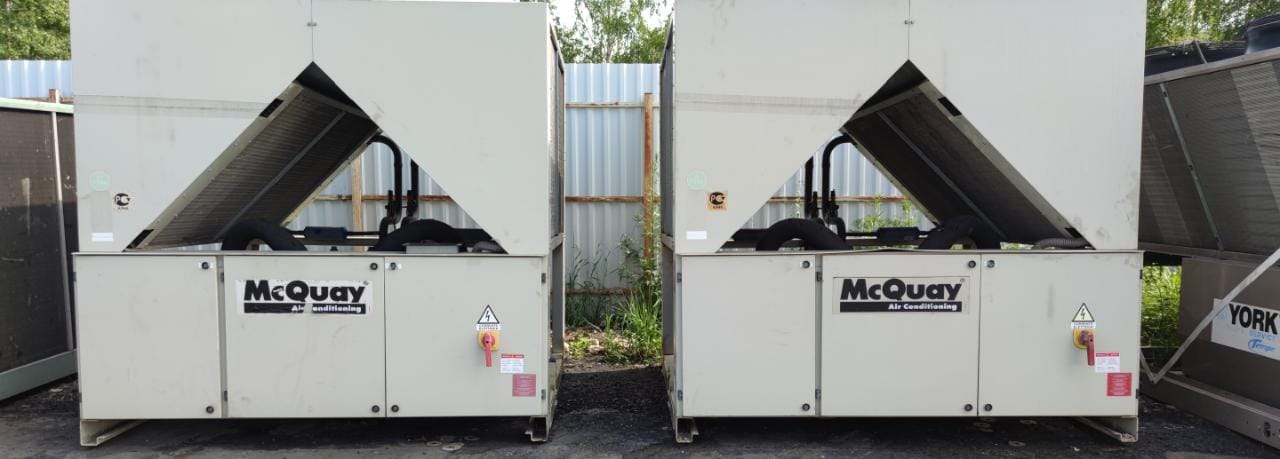 Mcquay McEnergy SE 052.2Холодопроизводительность 195 кВт Потребляемая мощность 88 кВтФреон 134aКол-во фреона 44 кгКоличество масла 26 кгКомпрессоры 2 штТип компрессора: винтовойЧисло холодильных контуров 2Испаритель пластинчатыйДлина   2240Ширина 2240Высота 2340ВЕС  2540